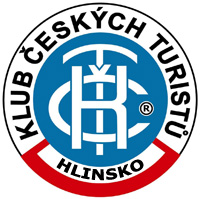 KČT HLINSKO POŘÁDÁ                  VÝLET ČESKÁ TŘEBOVÁ  A  OKOLÍDNE 10. 6. 2023Zúčastníme se akce   DVĚ VÝROČÍ ZALOŽENÍ    pořádané KČT Česká Třebová – výročí 135 let založení KČT a 100 let výročí založení odboru v České Třebové.Připraveny jsou pěší trasy 5 – 20 kmOdjezd vlakem v 6:59 hod, sraz na nádraží o 10 min. dříve. Návrat do Hlinska v 18:50 hod (případně 18:25 hod)Vedoucí: Dana Kejzlarová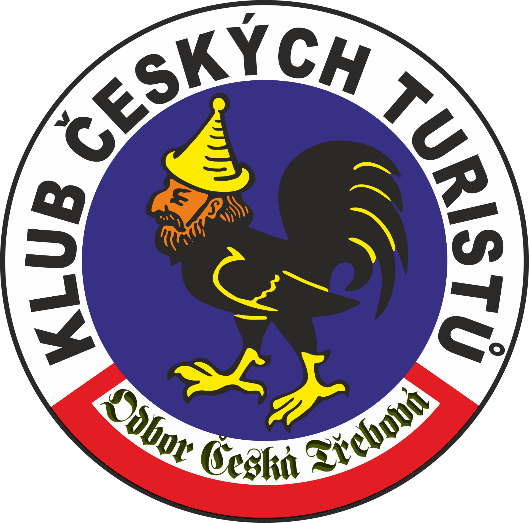 